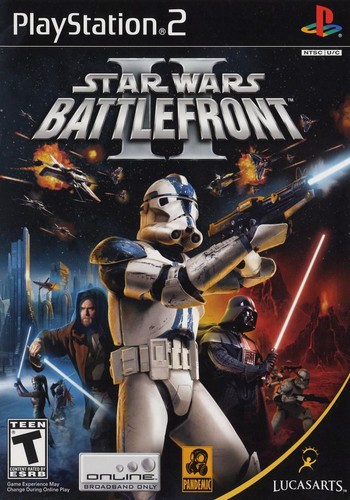 Star Wars Battlefront IIОт переводчикаЭто прохождение - лишь часть, которую я перевел для себя. Если Вам интересны другие части прохождения - напишите в комментариях к игре, постараюсь перевести. Galactic Conquest: Общая стратегия Galactic Conquest - режим игры, в котором два игрока (AI или игроки) борются за контроль над галактикой. Этот режим несколько улучшен по сравнению с оригинальным Battlefront, и может несколько ошеломить при первом знакомстве. Это руководство создано, чтобы помочь Вам в этом режиме. Движения и строительство флотаКажется хорошей идеей строить как можно больше флотов. Но, при взгляде на цены, становится ясно, что это - миф. Единственной хорошей идеей является иметь более одного флота в том случае, если один флот находится на одной стороне галактики и есть несколько планет, которые нужно захватить, на другой стороне. Флот, изначально, стоит $1000 и цена возрастает на $1000 каждый раз. Также, кажется хорошей идеей следовать за вражеским флотом и побеждать его в бою. Это тоже миф, основанный на идее, что Вам удастся истощить средства врага через некоторое время. Это займет очень много времени, Вам все равно придется захватить вражеские планеты и у врага будет достаточно денег на новый флот после нескольких туров. Вместо этого, позвольте врагам нападать на Вас; сконцентрируйтесь на захвате вражеских планет, держа флот в доке планет, которые легко защитить, как, например, Coruscant или Kashyyyk. Есть несколько планет, которые трудно защитить и которые все равно будут потреяны. Список включает Dagobah, Felucia, и Endor. Может показаться, что есть множество стратегий, типа блокирования вражеских путей, но мне кажется более легким просто штурмовать галактику и изолировать вражеские планеты в углах, где их флоты будут в ловушке. По опыту могу сказать, что попытки блокировать космические "переулки" и стратегически захватывать планеты лишь отсрочат конфликт, что не играет Вам на руку. ПокупкиЕсть множество вещей, которые Вы сможете купить на трудно добытые кредиты, в основном бойцов и дополнения. Вы начинаете только с обычными бойцами, которые хороши сами по себе, но не помешает добавить и более продвинутых. Первым бойцом, которого стоит докупить является Engineer, поскольку у него есть способности ремонта и лечения. Если решите докупить всех, стоит сделать это в следующем порядке: EngineerMarine (space)CommanderSpecial ClassSnipersRocket menЕсть, также, дополнения, такие, как герои и оружие. Большинство бесполезно, но есть две вещи, которые могут помочь, герои и гарнизон. Герой позволяет использовать героя в бою, получив значительный перевес. Гарнизон позволяет получить дополнительно 50 пунктов подкрепления, когда Ваши придут к концу. Дополнения могут помочь удержать контроль над такими планетами, как Dagobah или Felucia, которые трудно удержать. Используя описанную выше стратегию, покорение галактики не должно создать Вам особых проблем.Если зайти в быстром сражении на карту Mos Eisley в режиме «Нападение» за повстанцев и империю, то вместо стандартных солдат будут джедаи и ситхи. Примечательно, что эта карта — единственная наземная, на которой есть этот режим. Можно выбрать любую сторону и любого персонажа-героя и устроить геноцид.Вводить звания для солдат в зависимости от опыта стало модной забавой в последнее время, хотя сама эта идея в компьютерных играх отнюдь не нова. Второй «боевой фронт» не отстает от упомянутой моды: герой межзвездных баталий могут называть себя по-разному по категориям в зависимости от наград:Green Status — дается всем новичкам;Veteran Status — четыре медали в категории;Elite Status — 32 медали в категории;Legendary Status — 65 медалей в категории.В игре можно увидеть популярных героев фильмов, с которых и началась история вселенной Джоржда Лукаса. Ниже перечислены места встреч с персонажами:Люк Скайуокер — храм джедаев, Mygeeto, дворец Джаббы, Звезда Смерти;Лея — Tantive IV, Theed;Хан Соло — Utapau, Polis Massa, Endor;Чуи — Kashyyk, Felucia, Yavin;Дарт Вейдер — Tantive IV, храм джедаев, Dagobah, Theed, Endor;Император Палпатин — Polis Massa, Theed, Звезда Смерти;Боба Фетт — Kashyyk, Utapau, Mygeeto, Felucia, Yavin, дворец Джаббы;Йода — Kashyyk, Tantive IV, Polis Massa, Dagobah;Оби-Ван — Utapau, Mustafar, Theed;Mace Винду — храм джедаев, Yavin, Звезда Смерти;Анакин Скайуокер — Mustafar;Гривус — Tantive IV, Utapau, Polis Massa, Dagobah, Mygeeto;Дарт Мол — храм джедаев, Mustafar, дворец Джаббы;Дуку — Geonosis;Джанго Фетт — Kashyyk, Felucia, Yavin.Даже дроиды порой шутят — например, во время сражения на планете Камино. Когда на карте появляется Джанго Фетт, от некоторых дроидов можно услышать фразу: «Run! It's Jango Fett, and he's brought his head!» Насколько вы помните, во втором эпизоде «Звездных войн» знаменитый наемник лишился головы во время сражения с Мейсом Винду. Однако в Star Wars: Battlefront II голову ему все-таки вернули.